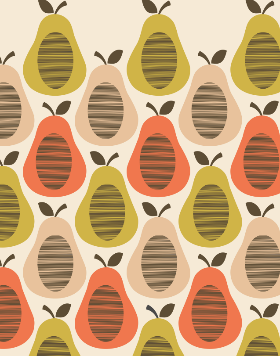 Which famous designer created this pattern?

What is special about these patterns?



What 2 things would you need to make this artwork:1.2.How could you make your own version of this piece of art?